TOWSON UNITARIAN UNIVERSALIST CHURCH (CONGREGANT USE OF SPACE RECORD)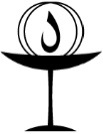 Send information for Threshold (TUUC Newsletter) announcement to news@towsonuuc.org. Deadline: Wednesdays at 12:00 pm.CELEBRATION OF LIFE FOR:CELEBRATION OF LIFE FOR:CELEBRATION OF LIFE FOR:CELEBRATION OF LIFE FOR:CELEBRATION OF LIFE FOR:CELEBRATION OF LIFE FOR:CELEBRATION OF LIFE FOR:DATE:DATE:DATE:DATE:DATE:DATE:BIRTHDATE:BIRTHDATE:BIRTHDATE:BIRTHDATE:BIRTHDATE:BIRTHDATE:DEATH DATE:DEATH DATE:DEATH DATE:DEATH DATE:DEATH DATE:DEATH DATE:DEATH DATE:RESPONSIBLE PARTY:RESPONSIBLE PARTY:RESPONSIBLE PARTY:RESPONSIBLE PARTY:RESPONSIBLE PARTY:RESPONSIBLE PARTY:OFFICIANT:OFFICIANT:OFFICIANT:OFFICIANT:OFFICIANT:OFFICIANT:OFFICIANT:ADDRESS: ADDRESS: ADDRESS: ADDRESS: ADDRESS: ADDRESS: ADDRESS: CITY, ST, ZIPCITY, ST, ZIPCITY, ST, ZIPCITY, ST, ZIPCITY, ST, ZIPCITY, ST, ZIPEMAIL:EMAIL:EMAIL:EMAIL:EMAIL:EMAIL:EMAIL:PHONE:PHONE:PHONE:PHONE:PHONE:PHONE:OTHERS RESPONSIBLE FOR THE EVENT:OTHERS RESPONSIBLE FOR THE EVENT:OTHERS RESPONSIBLE FOR THE EVENT:OTHERS RESPONSIBLE FOR THE EVENT:OTHERS RESPONSIBLE FOR THE EVENT:OTHERS RESPONSIBLE FOR THE EVENT:OTHERS RESPONSIBLE FOR THE EVENT:OTHERS RESPONSIBLE FOR THE EVENT:OTHERS RESPONSIBLE FOR THE EVENT:OTHERS RESPONSIBLE FOR THE EVENT:OTHERS RESPONSIBLE FOR THE EVENT:OTHERS RESPONSIBLE FOR THE EVENT:OTHERS RESPONSIBLE FOR THE EVENT:NAME:NAME:NAME:NAME:PHONE:PHONE:PHONE:PHONE:PHONE:EMAIL:EMAIL:EMAIL:EMAIL:NAME:NAME:NAME:NAME:PHONE:PHONE:PHONE:PHONE:PHONE:EMAIL:EMAIL:EMAIL:EMAIL:NAME:NAME:NAME:NAME:PHONE:PHONE:PHONE:PHONE:PHONE:EMAIL:EMAIL:EMAIL:EMAIL:BUILDING AND/OR LAND AREAS REQUESTED:BUILDING AND/OR LAND AREAS REQUESTED:BUILDING AND/OR LAND AREAS REQUESTED:BUILDING AND/OR LAND AREAS REQUESTED:BUILDING AND/OR LAND AREAS REQUESTED:BUILDING AND/OR LAND AREAS REQUESTED:BUILDING AND/OR LAND AREAS REQUESTED:BUILDING AND/OR LAND AREAS REQUESTED:BUILDING AND/OR LAND AREAS REQUESTED:BUILDING AND/OR LAND AREAS REQUESTED:BUILDING AND/OR LAND AREAS REQUESTED:BUILDING AND/OR LAND AREAS REQUESTED:BUILDING AND/OR LAND AREAS REQUESTED:DATE OF MEMORIALDATE OF MEMORIALSET UP TIMESET UP TIMESET UP TIMEEVENT START & END TIMESEVENT START & END TIMESEVENT START & END TIMESEVENT START & END TIMESEVENT START & END TIMESEVENT START & END TIMESCLEAN UP ENDSCLEAN UP ENDSAV NEEDSAV NEEDSYES / NOYES / NOYES / NORecording of service needed?Recording of service needed?Recording of service needed?Recording of service needed?Recording of service needed?Recording of service needed?YES / NOYES / NOList AV equipment to be used: List AV equipment to be used: List AV equipment to be used: List AV equipment to be used: List AV equipment to be used: List AV equipment to be used: List AV equipment to be used: List AV equipment to be used: List AV equipment to be used: List AV equipment to be used: List AV equipment to be used: List AV equipment to be used: List AV equipment to be used: OTHER LOGISTICS:OTHER LOGISTICS:OTHER LOGISTICS:OTHER LOGISTICS:OTHER LOGISTICS:OTHER LOGISTICS:OTHER LOGISTICS:OTHER LOGISTICS:OTHER LOGISTICS:OTHER LOGISTICS:OTHER LOGISTICS:OTHER LOGISTICS:OTHER LOGISTICS:NUMBER OF PEOPLE EXPECTED: NUMBER OF PEOPLE EXPECTED: NUMBER OF PEOPLE EXPECTED: NUMBER OF PEOPLE EXPECTED: NUMBER OF PEOPLE EXPECTED: PROGRAM PRODUCED IN-HOUSE:PROGRAM PRODUCED IN-HOUSE:PROGRAM PRODUCED IN-HOUSE:PROGRAM PRODUCED IN-HOUSE:PROGRAM PRODUCED IN-HOUSE:PROGRAM PRODUCED IN-HOUSE:YES / NO# of COPIESOUTSIDE CATERER?YES YES NONOTUUC HOSPITALITY?TUUC HOSPITALITY?TUUC HOSPITALITY?TUUC HOSPITALITY?TUUC HOSPITALITY?TUUC HOSPITALITY?YESNONAME OF CATERER COMPANY:NAME OF CATERER COMPANY:NAME OF CATERER COMPANY:NAME OF CATERER COMPANY:NAME OF CATERER COMPANY:NAME OF CATERER COMPANY:NAME OF CATERER COMPANY:NAME OF CATERER COMPANY:CONTACT:CONTACT:CONTACT:CONTACT:CONTACT:CATERER ADDRESS:                    CATERER ADDRESS:                    CATERER ADDRESS:                    CATERER ADDRESS:                    CATERER ADDRESS:                    CATERER ADDRESS:                    CITY, ST, ZIP:CITY, ST, ZIP:CITY, ST, ZIP:CITY, ST, ZIP:CITY, ST, ZIP:CITY, ST, ZIP:CITY, ST, ZIP:CATERER INSURANCE CARRIER:CATERER INSURANCE CARRIER:CATERER INSURANCE CARRIER:CATERER INSURANCE CARRIER:CATERER INSURANCE CARRIER:CATERER INSURANCE CARRIER:CATERER INSURANCE CARRIER:CATERER INSURANCE CARRIER:CATERER INSURANCE CARRIER:CATERER INSURANCE CARRIER:INSURANCE CERTIFICATE ON FILE:INSURANCE CERTIFICATE ON FILE:INSURANCE CERTIFICATE ON FILE:MEMORIAL PLAQUE REQUESTED.MEMORIAL PLAQUE REQUESTED.YESNONODATE ORDERED:DATE ORDERED:DATE ORDERED:NAME ON PLAQUE:  NAME ON PLAQUE:  NAME ON PLAQUE:  NAME ON PLAQUE:  NAME ON PLAQUE:  NAME ON PLAQUE:  NAME ON PLAQUE:  NAME ON PLAQUE:  BIRTH YEAR:DEATH YEAR:DEATH YEAR:PLAQUE RECEIVED:PLAQUE RECEIVED:PLAQUE RECEIVED:DATE PLAQUE INSTALLED:DATE PLAQUE INSTALLED:SIGNATURE:SIGNATURE:SIGNATURE:SIGNATURE:DATE:DATE:DATE:DATE:(Continue on next page please)(Continue on next page please)(Continue on next page please)(Continue on next page please)(Continue on next page please)(Continue on next page please)(Continue on next page please)(Continue on next page please)OBITUARY FOR: OBITUARY FOR: OBITUARY FOR: OBITUARY FOR: OBITUARY FOR: OBITUARY FOR: OBITUARY FOR: 